О внесении изменения в Указ Губернатора Смоленской области от 18.03.2020 № 24	На основании обращения Государственного учреждения – Смоленского регионального отделения Фонда социального страхования Российской Федерации    от 21.07.2020 № 01-22/6701-3731п о с т а н о в л я ю:1. Внести в пункт 38 Указа Губернатора Смоленской области от 18.03.2020    № 24 «О введении режима повышенной готовности» (в редакции указов Губернатора Смоленской области от 27.03.2020 № 29, от 28.03.2020 № 30,                от 31.03.2020 № 31, от 03.04.2020 № 35, от 07.04.2020 № 36, от 10.04.2020 № 42,               от 12.04.2020 № 44, от 15.04.2020 № 45, от 17.04.2020 № 46, от 17.04.2020 № 47,              от 20.04.2020 № 48, от 23.04.2020 № 49, от 30.04.2020 № 53, от 07.05.2020 № 55,            от 08.05.2020 № 56, от 12.05.2020 № 59, от 14.05.2020 № 60, от 27.05.2020 № 65,              от 29.05.2020 № 66, от 15.06.2020 № 71, от 19.06.2020 № 73, от 23.06.2020 № 76,             от 25.06.2020 № 78, от 26.06.2020 № 79, от 02.07.2020 № 80, от 06.07.2020 № 81, 09.07.2020 № 83, от 15.07.2020 № 84, от 16.07.2020 № 86, от 20.07.2020 № 87) изменение, изложив его в следующей редакции:«38. Рекомендовать Государственному учреждению – Смоленскому региональному отделению Фонда социального страхования Российской Федерации производить в соответствии с постановлением Правительства Российской Федерации от 01.04.2020 № 402 «Об утверждении Временных правил оформления листков нетрудоспособности, назначения и выплаты пособий по временной нетрудоспособности в случае карантина застрахованным лицам в возрасте 65 лет и старше» (в редакции постановлений Правительства Российской Федерации              от 16.04.2020 № 517, от 15.05.2020 № 683, от 30.05.2020 № 791, от 18.06.2020 № 876) назначение и выплату пособий по временной нетрудоспособности застрахованным лицам в возрасте 65 лет и старше (соблюдающим режим самоизоляции), для которых абзацем вторым подпункта 12.3 пункта 12 настоящего Указа установлены ограничительные меры, направленные на соблюдение режима самоизоляции, за периоды с 15.06.2020 до 28.06.2020 включительно, с 29.06.2020 до 12.07.2020 включительно, с 13.07.2020 до 20.07.2020 включительно, с 21.07.2020 до окончания срока действия ограничительных мер, указанных в абзаце втором подпункта 12.3 пункта 12 настоящего Указа.». 2. Департаменту Смоленской области по внутренней политике (Р.В. Смашнев) обеспечить  опубликование настоящего Указа  в  средствах  массовой информации. 3. Настоящий Указ вступает в силу со дня его официального опубликования.                                                                                                         А.В. Островский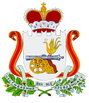 У  К  А  ЗГУБЕРНАТОРА СМОЛЕНСКОЙ ОБЛАСТИот  21.07.2020  № 88